Western Australia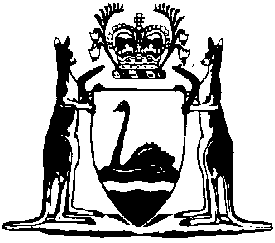 Water Agencies (Infringements) Regulations 1994Compare between:[16 Mar 2010, 01-d0-02] and [01 Apr 2010, 01-e0-02]Western AustraliaWater Agencies (Powers) Act 1984Water Agencies (Infringements) Regulations 19941.	Citation 		These regulations may be cited as the Water Agencies (Infringements) Regulations 1994 1.	[Regulation 1 amended in Gazette 29 Dec 1995 p. 6301.] 2.	Commencement 		These regulations come into operation on 1 November 1994.3.	Prescribed offences		The offence under the Water Agencies (Water Use) By-laws  is prescribed as an offence that may be dealt with under section 103 of the Act.	[Regulation 3 inserted in Gazette 29 Sep 1998 p. 5407; amended in Gazette 28 Sep 2007 p. 4934.] 4.	Modified penalty 		The amount prescribed to apply in respect of each of the offences referred to in regulation 3, if it is dealt with under section 103 of the Act, is $100.	[Regulation 4 amended in Gazette 17 Feb 1998 p. 923; 29 Oct 1999 p. 5403.] 5.	Prescribed, authorised and designated persons (s. 103)	(1)	For the purposes of section 103 of the Act and this regulation, a prescribed person —	(a)	in relation to water supplied by the Corporation, is a person holding or acting in any of the following offices of the Corporation —	(i)	General Manager, Customer Services Division;	(ii)	Regional Business Manager, Perth Region;	(iii)	Regional Business Manager, North West Region;	(iv)	Regional Business Manager, Mid West Region;	(v)	Regional Business Manager, Goldfields Region;	(vi)	Regional Business Manager, South West Region;	(vii)	Regional Business Manager, Great Southern Region;	(viii)	Regional Business Manager, Agricultural Region;	(ix)	Manager, Customer Centre;	(x)	Manager, Metering Services;		and	(b)	in relation to water supplied by the Bunbury Water Board or the Busselton Water Board, is a person holding or acting in the office of the chief executive officer of the Board; and	(c)	in relation to any other water, is a person holding or acting in any of the following offices in the Department —	(i)	the chief executive officer;	(ii)	the Director Water Resource Use;	(iii)	the Manager Water Licensing.	(3)	For the purposes of section 103 of the Act, a designated person —	(a)	in relation to water supplied by the Corporation, is the person holding or acting in the office of Manager, Receivables and Business Support for the Corporation; and	(b)	in relation to any other water, is a person holding or acting in the office of chief finance officer (as defined in the Financial Management Act 2006 section 57) for the Department.Schedule 1 — Forms[r. 6]Form 1Water Agencies (Powers) Act 1984 s. 103(2)Infringement noticeNo. ............Surname (Block letters) Other names (in full) Town or suburb and postcode It is alleged that you committed an offence:WHAT YOU MUST DO:Form 2Water Agencies (Powers) Act 1984 s. 103(6)Notice of withdrawal of infringement noticeNo. ............Surname (Block letters) Other names (in full) Town or suburb and postcode Infringement Notice No. .........................  Date ...... / ...... / ......Form 3Water Agencies (Powers) Act 1984 s. 103(11)Certificate that person is an authorised personNo. .............................................Photograph of authorised person.................................................................
(Name)..................................................................
(Signature)..................................................................
(Title of the office held by the authorised person)...................................................................
(Date of issue)...................................................................
(Date of expiry)This is to certify that the person identified on this certificate is authorised, in accordance with the Water Agencies (Powers) Act 1984 section 103, to give infringement notices in respect of alleged offences under the Water Agencies (Water Use) By-laws 2010 by-law 4.Signed: .......................................................................Chief executive officer of the Department of Water* or
chief executive officer of the Water Corporation on behalf of the Water Corporation*.[* Delete the inapplicable]Where and when on the ...............
day of  20...............Details of offenceUsing water in contravention of the stage of restrictions applicable under the Water Agencies (Water Use) By-laws 2010, contrary to by-law 4.Modified penalty
$100Information about this notice
Issued at: 
Signature of authorised person: ........................................……..1.You may dispose of this matter by paying the modified penalty within a period of 21 days after this notice is given.PAY THE MODIFIED PENALTY TO:*	The Chief Finance Officer
Department of Water
PO Box K822
PERTH WA 6842	or*	Manager, Receivables and Business Support
Water Corporation
PO Box 1600
Osborne Park DC WA 6916[*Delete the inapplicable]If you wish to do so but are unable to make payment within 21 days you may apply to the Department of Water* / Water Corporation* for an extension of time within which the modified penalty may be paid.[*Delete the inapplicable]ORIF YOU DO NOT PAY THE MODIFIED PENALTY2.A prosecution notice may be issued against you for the alleged offence, in which case the matter will be dealt with by a COURT.ORThe modified penalty may be recovered by the Fines Enforcement Registry, in which case — 	(a)	additional administrative charges may be incurred; and	(b)	action may be taken to suspend your Motor Driver’s Licence or Vehicle Licence until you have paid in full the modified penalty and any additional charge; and	(c)	you will be given an opportunity to elect to have a prosecution notice for the alleged offence dealt with by a COURT.PAYMENTS AFTER THE DUE DATE CAN ONLY BE MADE WITH A FINAL DEMAND LETTER WHICH INCURS AN ADDITIONAL ENFORCEMENT FEE.AN INFRINGEMENT NOTICE GIVEN TO YOU HAS BEEN WITHDRAWN AND NO FURTHER ACTION WILL BE TAKEN*/A SUMMONS WILL BE ISSUED**  Delete where not applicable.AN INFRINGEMENT NOTICE GIVEN TO YOU HAS BEEN WITHDRAWN AND NO FURTHER ACTION WILL BE TAKEN*/A SUMMONS WILL BE ISSUED**  Delete where not applicable.Information about the withdrawn noticeDate of issue: Alleged offence: Notice number: Information about this noticeSignature of prescribed person: ........................................………Title of the office held by the prescribed person: .............................................